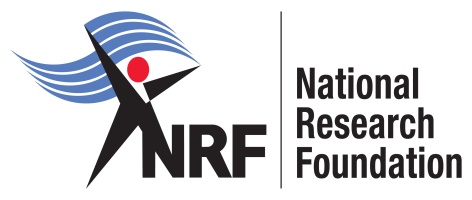 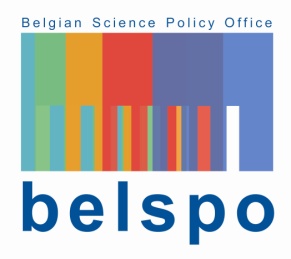 2022Belgian  -  South-African  Research and Technology Cooperation CALL FOR PROPOSALS: SUPPORT OF NETWORKING ACTIVITIES  (Project period: 2023 - 2026)APPLICATION FORMDeadline for the submission of proposals: 23 September 2022Please note that interdisciplinary networks combining several areas will be particularly welcomed.APPLICATION FORMto be filled in - in EnglishApplicantsOther partner(s) – duplicate if necessaryOptional partnerRequested grantGrant DETAIL (Activities, planning and budget)Applicants are requested to use the tables below by doing the following:Fill in the table with the information required;Add all the necessary rows.ACTIVITIES (B: Belgian, SA: South African, O: optional)PLANNING										         (S = SemesterBUDGET Requested budget by the Belgian partner AND by the South-African partnerConsent in the framework of the GDPR (to complete with x)□ As the coordinator, I confirm to have read and to have asked all the natural persons involved and mentioned in this project proposal to read the privacy statement related to the BELSPO-NRF Call for networking proposals 2022. Furthermore, I confirm to have obtained from these persons explicit consent to process their personal data in the context of this privacy statement. In addition, I give my consent to the Federal Public Planning Service Science Policy ('Belspo') to transfer the networking Proposal for evaluation purposes to experts established outside the European Union and to the NRF, as program-partner, even though that transfer of personal data could not be covered by an adequacy decision or appropriate safeguards. I confirm to have obtained the explicit consent of the involved and mentioned natural persons in this regard. The Belgian CO-ORDINATOR                                             The South-African CO-ORDINATORName:                                                                           	Name:Signature:                                                                     	Signature:  Attached to the application form: short CV's of the PI'sCoopération Belgique-Afrique du Sud  recherche et développement :SUPPORT AUX ACTIVITÉS DE RESEAUTAGEAppel restreint à propositions 2022FORMULAIRE de SOUMISSION : budgetEchéance : 23.09.2022 à 15h00Veuillez lire attentivement ces instructions Le "formulaire de soumission : budget" fait partie du dossier de soumission mais ne doit être déposé qu'en Belgique.Le dossier de soumission complété doit parvenir à la Politique Scientifique Fédérale le 23 septembre 2022 à 15 heures au plus tard sous forme électronique en formats 'Word' et en 'pdf' (avec les signatures des coordinateurs belge et indien du projet).Veuillez envoyer le dossier à secr.coord@belspo.beBUDGETLe montant fixé (max. 30.000 euros par projet) est affecté uniquement aux activités de réseautage pour la période 2023-2026. Ce budget ne fait pas l'objet d'une attribution budgétaire automatique et doit impérativement couvrir des dépenses consenties et/ou des prestations fournies.  Après l’accord du service Coopération internationale, interfédérale et interdépartementale de Belspo, une demande d'avance peut être introduite. Le montant de cette avance ne peut excéder 40 % du budget total accordé. Le solde sera payé après réception et acceptation du rapport final.Le budget de la proposition devra être intégralement affecté aux activités du projet. Les 'networking grants' ne couvrent pas les frais de recherche. Les catégories de dépenses admissibles sont les suivantes :1.	Personnel : les frais de personnel comprennent les frais relatifs au personnel salarié (rémunérations brutes indexées, charges sociales patronales et d’assurances légales ou toute autre indemnité ou allocation légalement due, accessoire au traitement, relatives à l’engagement du personnel). Des frais de personnel sont admis seulement sous conditions particulières. Si du budget de personnel est nécessaire (ex: pour l'organisation d'un workshop), veuillez le détailler et justifier; 2.	Fonctionnement : comprend toutes les dépenses courantes liées à l’exécution du réseautage, telles que l'organisation de séminaires, workshops ou visites d'experts en Belgique, per diem, déplacements et séjours en Belgique et à l’étranger (voir aussi p.1 de la partie en anglais du dossier de soumission);  3.	Overheads : montant couvrant forfaitairement les frais d’administration, de téléphone, de courrier, d’entretien, de chauffage, d’éclairage, d’électricité, de loyer, d’amortissement du matériel ou d’assurance. Le montant total de ce poste ne peut dépasser 5 % du total des dépenses admises du (personnel) et du fonctionnement ;4.	Sous-traitance : les frais de sous-traitance représentent les frais encourus par un tiers pour l’exécution de tâches ou la prestation de services réclamant des compétences techniques spéciales sortant du cadre normal des activités du réseau. En aucun cas, le budget réservé au financement de la sous-traitance ne peut dépasser 25 % du budget total du projet.Personne de contact : Brigitte DECADT   E -mail : brigitte.decadt@belspo.be Tel.: +32 2 238 35 70Budget pour les activités de réseautage du partenaire belge(Conforme au grant DETAIL)Afin de comprendre le budget total demandé, veuillez détailler de façon claire et complète dans le tableau ci-dessous, les frais spécifiques pour chaque catégorie de dépense : (salaires), per diem, frais de voyage, frais d'hôtel, sous-traitances ou tout autre dépense incluse dans le budget. Pour les missions, veuillez indiquer séparément les 'incoming missions' (chercheurs ou professeurs Sud-Africains visitant la Belgique) et les 'outgoing missions' (chercheurs ou professeurs Belges en mission en Afrique du Sud).Le COORDINATEUR belge                                             Nom et prénom : Signature : Acronym of the proposed networking project (maximum 8 letters):Full title of the research proposalArea of cooperation(please indicate at least one of the areas)Cultural heritageArea of cooperation(please indicate at least one of the areas)Marine sciences Area of cooperation(please indicate at least one of the areas)Microbiological biobanks research and biotechnologyArea of cooperation(please indicate at least one of the areas)Natural heritageArea of cooperation(please indicate at least one of the areas)Space Name and surname of the Belgian Proposal's CoordinatorTelephoneE-mailInstitutionUnitAddressName and surname of South-African  Proposal's CoordinatorTelephoneE-mailInstitutionUnitAddressName and surname of the optional partner TelephoneE-mailInstitutionUnitAddressTitle : Title : Title : Title : Title : Proposed starting date of the networkEnd date4 Keywords4 KeywordsScientific argumentation (max. 500 words)Added value of the proposed network, specific R&D cooperation topic(s), expected results... Scientific argumentation (max. 500 words)Added value of the proposed network, specific R&D cooperation topic(s), expected results... Scientific argumentation (max. 500 words)Added value of the proposed network, specific R&D cooperation topic(s), expected results... Scientific argumentation (max. 500 words)Added value of the proposed network, specific R&D cooperation topic(s), expected results... Scientific argumentation (max. 500 words)Added value of the proposed network, specific R&D cooperation topic(s), expected results... Argumentation concerning the sustainability of the partnership (max. 150 words)Potential of the networking activities to achieve a long-lasting sustained partnershipArgumentation concerning the sustainability of the partnership (max. 150 words)Potential of the networking activities to achieve a long-lasting sustained partnershipArgumentation concerning the sustainability of the partnership (max. 150 words)Potential of the networking activities to achieve a long-lasting sustained partnershipArgumentation concerning the sustainability of the partnership (max. 150 words)Potential of the networking activities to achieve a long-lasting sustained partnershipArgumentation concerning the sustainability of the partnership (max. 150 words)Potential of the networking activities to achieve a long-lasting sustained partnershipActivity codeActivity nameDescriptionPartner (B/SA/O)A .........   A1......   A2......    A3...... B...   B1......Activity Code Activity NamePeriod in which the activity is carried out (by semester) Period in which the activity is carried out (by semester) Period in which the activity is carried out (by semester) Period in which the activity is carried out (by semester) Period in which the activity is carried out (by semester) Period in which the activity is carried out (by semester) Period in which the activity is carried out (by semester) Period in which the activity is carried out (by semester) Period in which the activity is carried out (by semester) Period in which the activity is carried out (by semester) Period in which the activity is carried out (by semester) Period in which the activity is carried out (by semester) Period in which the activity is carried out (by semester) 2023202320232024202420252025202520252026202620262026S1S2S2S1S2S2S1S1S2S1S1S2S2A ..........................................   A1...    A2...   A3...B..........................................   B1... Activity CodeActivity NameBudgetBelgium(BELSPO)Budget South -Africa (NRF)total budget AB...TOTAL  (in euros)TOTAL  (in euros)€€€Catégorie de dépense2023202420252026TOTAL (€)(Personnel)FonctionnementOverheads (max. 5% du budget pour le personnel et le fonctionnement)Sous-traitance (max. 25% du budget total)TOTAL (max. 30.000)Catégorie de dépenseActivité (code)DETAIL 